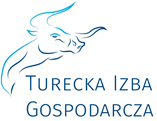 Regulamin konkursu Firma Roku 2021             I Postanowienia ogólne§ 1Niniejszy regulamin określa zasady, zakres i warunki uczestnictwa w konkursie „Firma roku 2021”Organizator- organizatorem konkursu jest Turecka Izba Gospodarcza z siedzibą w Turku, przy ul. Żeromskiego 37, tel.63 289 18 89.Cel konkursu- celem konkursu jest nagrodzenie firmy, która w szczególny sposób wyróżnia się na lokalnym rynku. Intencją organizatorów jest aby tytuł Firma Roku, oraz przyznana zwycięscy statuetka stała się gospodarczym symbolem regionu. Kategorie konkursu – konkurs organizowany jest w jednej kategorii otwartej – Firma Roku, bez ograniczeń co do wielkości zatrudnienia, czy rodzaju branży.Konkurs przeprowadzany jest na podstawie niniejszego regulaminu       II Warunki uczestnictwa, kryteria wyboru i zasady udziału                                                       w konkursie§1Adresaci konkursuAdresatami konkursu są przedsiębiorcy prowadzący działalność gospodarczą na terenie miasta Turek, oraz powiatu tureckiego przez minimum 2 lata (licząc łącznie z okresem pracy zakładów pokoleń), z uwzględnieniem grup kapitałowych, bez względu na ich formę organizacyjno-prawną.Adresatami konkursu są zarówno przedsiębiorcy zrzeszeni w Tureckiej Izbie Gospodarczej, oraz inni przedsiębiorcy, mający swoje siedziby oraz działający na w.w. terenie.§ 2                                               Zasady zgłoszeń do konkursuPoprzez zgłoszenie rozumie się przesłanie na e-mailowy adres (m.zasada@tig.turek.pl), lub dostarczenie do biura Tureckiej Izby Gospodarczej wypełnionej i podpisanej karty zgłoszeniowej wraz z obowiązkiem informacyjnym RODO. Zgłoszenia do udziału w konkursie przedsiębiorca dokonuje sam, lub poprzez wyznaczoną przez siebie upoważnioną osobę.Zgłoszenia może również dokonać inny przedsiębiorca, instytucja, organizacja gospodarcza i samorządowa oraz osoba fizyczna, przy czym firma zgłoszona musi potwierdzić swoją chęć uczestnictwa w konkursie. W tym celu, po otrzymaniu zgłoszenia w formie ankiety, pracownik Tureckiej Izby Gospodarczej skontaktuje się z przedsiębiorcą, którego firma została zgłoszona i poinformuje o dokonanym zgłoszeniu.Zgłoszeń należy dokonywać do dnia 31.12.2021 r. włącznie. Zgłoszenia dokonane po tym terminie nie będą brane pod uwagę.                                            III Przebieg Konkursu§1Procedura wyboruBiuro Tureckiej Izby Gospodarczej zobowiązane jest do zgromadzenia wszelkich informacji, nt. zgłoszonych do konkursu firm, z uwzględnieniem kryteriów podlegających ocenie.W celu oceny zgłoszeń zostanie powołana kapituła konkursowa w skład której wchodzić będą Członkowie Rady Tureckiej Izby Gospodarczej.Kapituła konkursowa wybierze z pośród swojego grona Przewodniczącego.Merytoryczna ocena zgłoszeń zostanie dokonana na podstawie określonych kryteriów. Każdy z członków kapituły ma prawo do oddania jednego głosu. Głosowanie będzie się odbywało w trybie tajnym. W dalszej kolejności nastąpi zliczenie punktów. Zwycięży przedsiębiorca, który otrzyma największą ilość punktów. W przypadku, w którym dwie lub więcej firm otrzyma największą ilość punktów, o tym kto zostanie zwycięzcą zadecyduje przewodniczący kapituły.§ 2Kryteria wyboruUstala się następujące kryteria w celu oceny firm:InnowacyjnośćInwestycjeZdobyte certyfikaty/ wyróżnieniaDziałalność charytatywna         IV  Ogłoszenie wynikówOgłoszenie wyników nastąpi na spotkaniu noworocznym, współorganizowanym przez Turecką Izbę Gospodarczą w pierwszym kwartale 2022 r. Laureat otrzyma statuetkę tura oraz dyplom.Informacje o laureacie prezentowane będą na stronie internetowej TIG, profilu facebookowym TIG, łamach lokalnej prasy oraz podczas imprez samorządowych i gospodarczych.